Números decimaisNa nossa última videoconferência de matemática demos início ao estudo dos números decimais.Vimos que o quadro de valor posicional com as três primerias ordens após a vírgula são respectivamente décimos, centésimos e milésimos: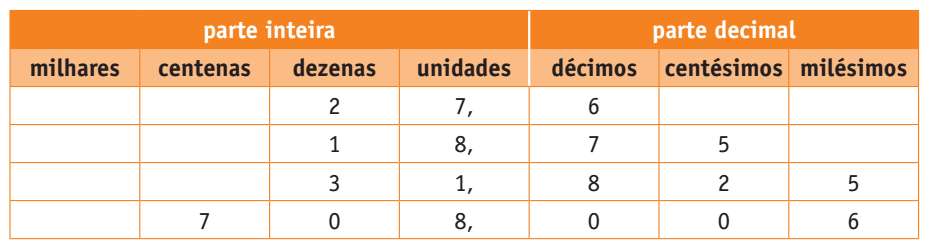 Além disso, discutimos que separamos a parte inteira da parte decimal com uma vírgula, como o exemplo 27,6 que se lê “vinte e sete inteiros e seis décimos”.Analise o quadro de valor posicional e responda como se leem os outros números da tabela:a) 18,75:b) 31,825:c) 708,0062. Escreva com algarismos os números expressos por:a) sete inteiros e nove décimos:b) seis inteiros e cinquenta e três centésimos:c) seis inteiros e cinquenta e três milésimos:3. Mostre como ficam os números dos cartões em ordem crescente: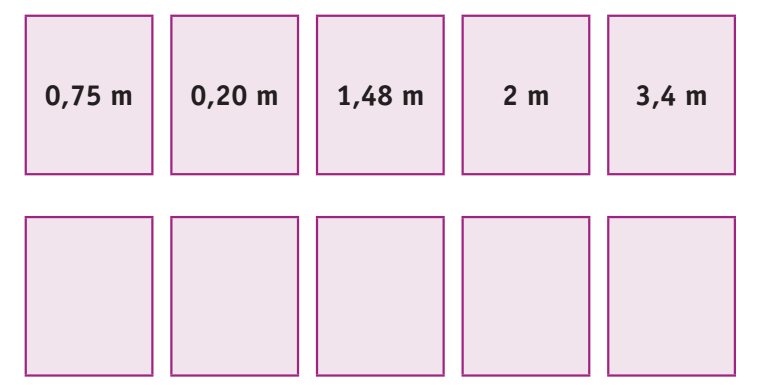 4. Observe os números escritos nas cartelas e responda: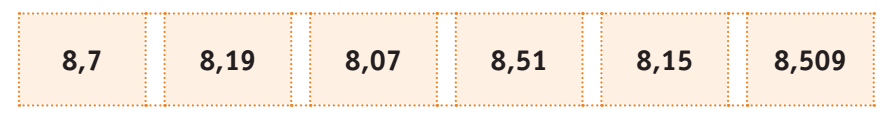 a) Os que são maiores que 8 e meio:b) Os que são menores que 8,2: c) Os que são maiores que 8,4 e menores que 8,6: